libraries rock!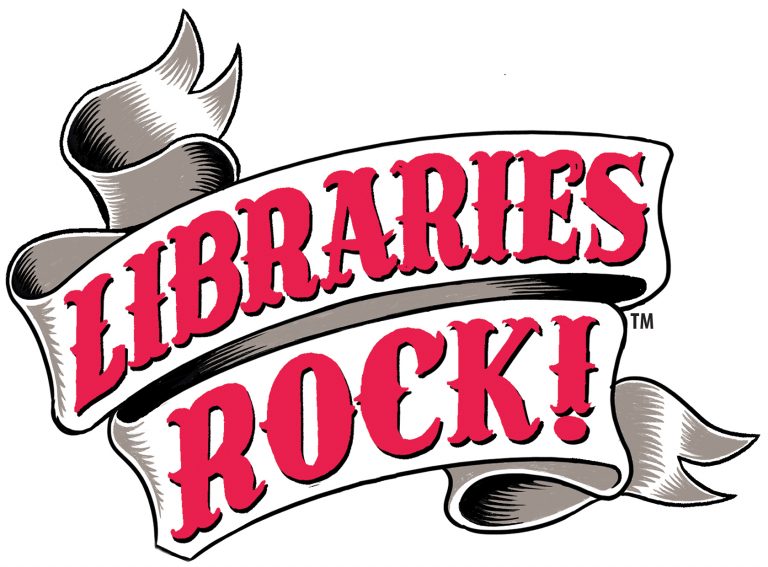 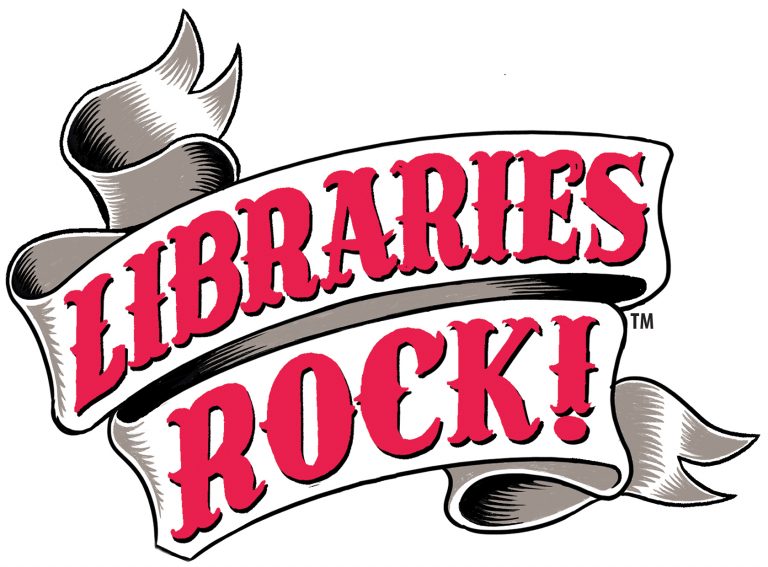 ACTIVITY SCHEDULE for EACH THURSDAY in JUNE 2 – 4 p.m.  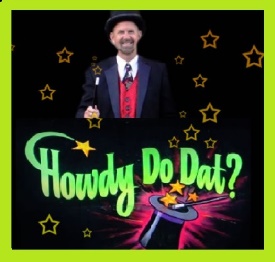 7th	Rocking the House with “Howdy-Do-Dat” at the Library! Howdy-Do-Dat is a ventriloquist, clown and magician.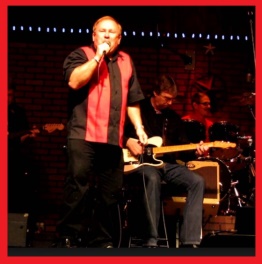 14th	50s Sock Hop at the Library! Dale “The C” will be our DJ for a 50s sock hop. Activities: Freeze Dance – Who is Brave Enough to Sing a Song? – Dance Off! 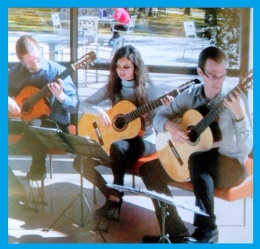 21st  	UT Classical Guitar Ensemble at the Library! Sara de la Rosa and her fellow classical guitarists will entertain. Activity: Draw how music makes you feel.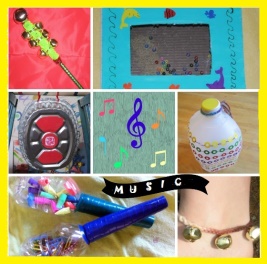 28th Making Music Together! We will make our own musical instruments and create our own orchestra!		Prizes will be awarded on June 28th, so bring your play card to show how many books you have read!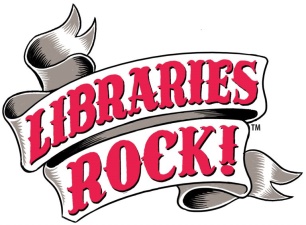 